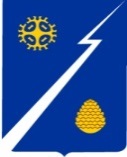 Ханты-Мансийский автономный округ – Югра (Тюменская область) Нижневартовский районАдминистрациягородского  поселения ИзлучинскПОСТАНОВЛЕНИЕот 09.11.2021                                                                                                        № 580пгт. Излучинск            В соответствии с постановлением администрации поселения                            от 08.11.2021 № 579 «О Порядке разработки и реализации муниципальных программ городского поселения Излучинск»:1. Утвердить Методические рекомендации по разработке проектов муниципальных программ городского поселения Излучинск согласно приложению.2. Ответственным исполнителям муниципальных программ поселения обеспечить разработку муниципальных программ поселения в соответствии                 с настоящим постановлением при формировании бюджета поселения на 2022 год и на плановый период 2023 и 2024 годов.3. Отделу организации деятельности администрации поселения                  (М.А. Румянцева) обнародовать (опубликовать) постановление путем его размещения на официальном сайте органов местного самоуправления поселения.4. Постановление вступает в силу с 01.01.2022 и распространяет свое действие на правоотношения, связанные с формированием бюджета городского поселения Излучинск на 2022 год и на плановый период 2023 и 2024 годов.5. Контроль за выполнением постановления возложить на начальника управления по экономике и финансам администрации поселения Т.Н. Попову.Глава администрации поселения                                                         В.А. Берновик     Приложение постановлению     администрации поселения     от 09.11.2021 № 580Методические рекомендациипо разработке проектов муниципальных программ городского поселения Излучинск I. Общие положения            1.1. Методические рекомендации по разработке проектов муниципальных программ городского поселения Излучинск (далее – Методические рекомендации, муниципальные программы) определяют требования к разработке проектов муниципальных программ.            1.2. Основные понятия, используемые в Методических рекомендациях:            цель муниципальной программы – планируемый конечный результат решения задачи социально-экономического развития поселения посредством реализации мероприятий муниципальной программы, достижимый за период   ее реализации;            задача муниципальной программы – комплекс взаимоувязанных мероприятий, которые должны быть проведены в определенный период времени и реализация которых обеспечивает достижение целей социально-экономического развития поселения;            подпрограмма муниципальной программы – часть муниципальной программы, выделенная исходя из масштаба и сложности задач, решаемых                 в соответствии с муниципальной программой, и содержащая структурные элементы, взаимоувязанные по срокам, ресурсам и исполнителям;            проектная часть муниципальной программы – совокупность региональных проектов, проектов автономного округа и муниципальных проектов;            процессная часть муниципальной программы – совокупность процессных мероприятий (основных мероприятий);            целевой показатель – количественно выраженная характеристика, состояния (изменения состояния) социально-экономического развития поселения, которая отражает результаты реализации муниципальной программы (достижения цели или решения задачи муниципальной программы);             куратор – должностное лицо, обеспечивающее управление реализацией муниципальной программы, из числа руководителей учреждений, подведомственных администрации поселения (далее – учреждение), руководителей структурных подразделений администрации поселения,                         в ведении которых находится учреждение, структурное подразделение администрации поселения – ответственный исполнитель муниципальной программы;             ответственный исполнитель муниципальной программы – учреждение, структурное подразделение администрации поселения, определенное                              в соответствии с Перечнем муниципальных программ, утвержденным постановлением администрации поселения;            соисполнитель муниципальной программы – учреждение, структурное подразделение администрации поселения, организации и учреждения независимо от ведомственной принадлежности, осуществляющие свою деятельность на территории поселения (по согласованию), являющиеся ответственными в части структурных элементов, в реализации которых предполагается его участие;            комплекс процессных мероприятий (основное мероприятие) –мероприятия, реализуемые непрерывно либо периодически, направленные на достижение целей и задач муниципальной программы, не относящиеся                         к проектной деятельности.            К структурным элементам относятся:            региональные проекты, реализуемые в соответствии с постановлением Правительства Российской Федерации от 31.10.2018 № 1288 «Об организации проектной деятельности в Правительстве Российской Федерации» (далее – постановление № 1288, региональный проект);            проекты автономного округа, реализуемые в соответствии                                    с постановлением Правительства Ханты-Мансийского автономного округа –Югры от 25.12.2015 № 485-п «О системе управления проектной деятельностью в исполнительных органах государственной власти Ханты-Мансийского автономного округа – Югры» (далее – постановление № 485, автономный округ),             муниципальные проекты, реализуемые в соответствии с постановлением администрации района от 29.11.2016 № 2746 «Об утверждении Положения                 о системе управления проектной деятельностью администрации Нижневартовского района»;            комплексы процессных мероприятий (основные мероприятия).            1.3. При формировании проекта муниципальных программ (внесении изменений в действующие муниципальные программы) в приоритетном порядке предусматриваются бюджетные ассигнования на достижение национальных целей, определенных Указами Президента Российской Федерации от 07.05.2018 № 204 «О национальных целях и стратегических задачах развития Российской Федерации на период до 2024 года», от 21.07.2020 № 474 «О национальных целях развития Российской Федерации на период до 2030 года».            1.4. Формирование муниципальных программ осуществляется исходя               из следующих принципов:            обеспечение достижения национальных целей с учетом влияния мероприятий (результатов) муниципальных программ поселения на достижение соответствующих показателей национальных целей, приоритетов социально-экономического развития поселения, установленных документами стратегического планирования (при наличии);            выделение в структуре муниципальной программы:            подпрограмм муниципальной программы;            проектной части (при наличии), содержащей региональные проекты                 и проекты автономного округа и муниципальные проекты;             комплексов процессных мероприятий (основных мероприятий);            приоритетов и целей социально-экономического развития поселения, взаимоувязки их целей, сроков, объемов и источников финансирования (программно-целевой принцип);            результативность и эффективность – выбор способов и методов достижения целей социально-экономического развития поселения, который должен основываться на необходимости достижения заданных результатов                  с наименьшими затратами ресурсов в соответствии с муниципальными программами;              ответственность за своевременность и качество разработки и внесения изменений в муниципальные программы, осуществления структурных элементов по достижению целей и за результативность и эффективность решения задач социально-экономического развития поселения в пределах своей компетенции в соответствии с законодательством Российской Федерации, автономного округа, муниципальными правовыми актами Нижневартовского района, поселения;            открытость – официальное опубликование и общественное обсуждение муниципальных программ;            измеримость целей – обеспечение возможности оценки достижения целей социально-экономического развития поселения с использованием количественных показателей, критериев и методов их оценки.II. Требования к структуре муниципальной программы            2.1. Муниципальная программа содержит:            2.1.1. Паспорт муниципальной программы по форме согласно приложению 1 к настоящим Методическим рекомендациям;            2.1.2. Распределение финансовых ресурсов муниципальной программы (по годам) согласно приложению 2 к настоящим Методическим рекомендациям;            2.1.3. Перечень структурных элементов муниципальной программы согласно приложению 3 к настоящим Методическим рекомендациям;            2.1.4. Показатели, характеризующие эффективность структурного элемента муниципальной программы (заполняется при наличии таких показателей) согласно приложению 4 к настоящим Методическим рекомендациям;            2.1.5. Порядки реализации структурных элементов муниципальной программы, в том числе:            предоставления субсидий юридическим лицам (за исключением субсидий государственным (муниципальным) учреждениям), индивидуальным предпринимателям, физическим лицам – производителям товаров, работ, услуг, в том числе некоммерческим организациям, не являющимся казенными учреждениями, в соответствии со статьями 78, 78.1 Бюджетного кодекса Российской Федерации;             предоставления грантов в форме субсидий на реализацию социально значимых проектов, в том числе предоставляемых на конкурсной основе.             Порядок реализации структурных элементов муниципальной программы может утверждаться отдельными муниципальными правовыми актами администрации поселения, подготовку которых или внесение в них изменений осуществляют ответственными исполнителями муниципальных программ и соисполнители муниципальных программ, непосредственно реализующие эти мероприятия.              2.1.6. Наличие других разделов и приложений в муниципальной программе не допускается, за исключением случаев, установленных требованиями действующего законодательства Российской Федерации                    и Ханты-Мансийского автономного округа – Югры.                                                                                                                                                                                      Приложение 1 к Методическим рекомендациямПаспортмуниципальной программы* указывается при наличии              <1> – указывается наименование муниципальной программы;               <2> –  сроки реализации муниципальной программы, которые отражаются в формате «20__– 20__ годы и на период до 20__ года», начиная с 2022 года либо с года начала реализации муниципальной программы (для новых муниципальных программ);              <3> – указывается тип муниципальной программы;              <4> – указывается куратор муниципальной программы;              <5>– указывается учреждение, структурное подразделение администрации поселения, определенное ответственным за реализацию муниципальной программы;             <6> – указывается перечень учреждений, структурных подразделений администрации поселения, организаций и учреждений независимо от ведомственной принадлежности, осуществляющих свою деятельность на территории поселения (по согласованию), участвующих в разработке и реализации отдельных структурных элементов муниципальной программы (подпрограммы);              <7> – строка отражается в случае, если муниципальная программа направлена на достижение национальной цели в соответствии с Указами Президента Российской Федерации от 07.05.2018 № № 204 «О национальных целях и стратегических задачах развития Российской Федерации на период до 2024 года», от 21.07.2020 № № 474 «О национальных целях развития Российской Федерации на период до 2030 года»;              <8> – указываются цели, задачи и подпрограммы муниципальной программы;              <9> – указываются целевые показатели муниципальной программы, в том числе:              <9.1> – наименование целевого показателя, приводится единица его измерения (через запятую);              <9.2> – ссылка на форму федерального статистического наблюдения, нормативный правовой акт, в соответствии с которым установлен данный показатель;              <9.3> –отражаются значения показателя на год разработки проектов муниципальной программы, либо на год, предшествующей ее разработке, (в случае отсутствия данных на год разработки) либо доведенные до поселения базовые значения в соответствии                                     с нормативными актами автономного округа, муниципальными правовыми актами района                 и иными документами;              <9.4> – заполняется в зависимости от значений показателя по годам реализации муниципальной программы: если значения по годам заполнялись «на отчетную дату», либо «нарастающим итогом», то целевое значение показателя равняется значению показателя                   в последний год реализации муниципальной программы, если «за отчетный год»-то равняется сумме значений показателей за все годы реализации муниципальной программы;              <9.5> – указывается учреждение, структурное подразделение администрации поселения, ответственное за достижение значения целевого показателя;              <9.6> – «*» отражаются показатели, характеризующие социально-экономическое развитие и являющиеся специфичными для конкретной муниципальной программы (например, «Суммарный коэффициент при рождении детей», «Уровень бедности»).              В число показателей муниципальных программ включаются:              показатели, характеризующие достижение национальных целей (при наличии);              показатели приоритетов социально-экономического развития поселения, определяемые в документах стратегического планирования и указах Президента Российской Федерации (при наличии).              Показатели портфелей проектов (региональных проектов), проектов автономного округа, входящих в состав федеральных и (или) национальных проектов, должны соответствовать требованиям, установленным постановлением № 1288, постановлением                  № 485.              Количество используемых целевых показателей муниципальной программы должно быть минимально и в то же время достаточно для отражения достижения цели и решения задач муниципальной программы.              Показатели муниципальной программы должны удовлетворять одному из следующих условий:              их целевые значения определяются на основе данных федерального статистического наблюдения;              их целевые значения рассчитываются по методикам, в том числе утвержденным государственными органами исполнительной власти;              их целевые значения рассчитываются по методикам, утвержденным ответственными исполнителями муниципальных программ, соисполнителями муниципальных программ.               <10> – указывается общий объем финансирования муниципальной программы                      и в разрезе по годам в тысячах рублей с точностью до первого знака после запятой с распределением по источникам финансирования;             <11> – указывается финансирование в целом по портфелю проектов и в разрезе региональных проектов (при наличии);	 <12> – указывается общий объем налоговых расходов в разрезе по годам в тысячах рублей, с точностью до первого знака после запятой (при наличии).                                                                                                                                                                                      Приложение 2                                                                                                                                                                                      к Методическим рекомендациямРаспределение финансовых ресурсов муниципальной программы (по годам)<*>  В таблице указываются все региональные проекты, в том числе без финансирования.            <1> – указываются структурные элементы.           Наименования региональных проектов, проектов автономного округа и муниципальных проектов указываются в соответствии с их паспортами;           Наименования основного мероприятия. Основное мероприятие группируется из мероприятий.           <1.1> – указываются наименования мероприятий;            <2> – указывается наименование учреждения, структурного подразделения администрации поселения, ответственного за реализацию структурного элемента.                           <3> – объемы финансирования каждого структурного элемента распределяются по источникам финансирования, при этом указываются только те источники, которые привлекаются на реализацию структурного элемента.              В случае если структурный элемент имеет несколько соисполнителей, то объемы его финансирования распределяются между соисполнителями.              Объемы финансирования в строке «Всего по муниципальной программе» также распределяются по источникам, которые привлекаются на реализацию муниципальной программы, при этом общий объем финансирования, указанный в строке «Всего по муниципальной программе», ниже распределяется по строкам:               «Проектная часть» (объем финансирования региональных проектов, проектов автономного округа и муниципальных проектов);               «Процессная часть» (объем финансирования основных мероприятий);               «Инвестиции в объекты муниципальной собственности»;               «Прочие расходы», а также по строкам «Ответственный исполнитель»,                                 «Соисполнитель 1» и т.д.               <4>– указывается наименование подпрограммы из паспорта муниципальной программы;               <5>– устанавливается связь структурных элементов с целевыми показателями муниципальной программы.                Указывается порядковый номер показателя из паспорта муниципальной программы. В случае если не выявлена связь структурного элемента с целевыми показателями, приводится ссылка на иные показатели, характеризующие эффективность реализации структурного элемента муниципальной программы, которые отражены в приложении                       к нормативному правовому акту об утверждении муниципальной программы.                                                                                                                                                                                      Приложение 3                                                                                                                                                                                      к Методическим рекомендациямПеречень структурных элементов муниципальной программы            <1>  – Указывается порядковый номер структурного элемента из приложения «Распределения финансовых ресурсов муниципальной программы»                               <2> – Указывается краткое описание ключевых направлений деятельности исполнителя мероприятий, раскрывающих его содержание, взаимодействие ответственного исполнителя и соисполнителей.                               <3> – Указываются цели, задачи и подпрограммы, отраженные в паспорте муниципальной программы.                                                                                                                                                                                      Приложение 4                                                                                                                                                                                      к Методическим рекомендациямПоказатели, характеризующие эффективность структурного элементамуниципальной программыОб утверждении Методических рекомендаций по разработке проектов муниципальных прог-рамм городского поселения ИзлучинскНаименование муниципальной программы <1>Сроки реализации муниципальной программы <2>Сроки реализации муниципальной программы <2>Сроки реализации муниципальной программы <2>Сроки реализации муниципальной программы <2>Сроки реализации муниципальной программы <2>Сроки реализации муниципальной программы <2>Сроки реализации муниципальной программы <2>Сроки реализации муниципальной программы <2>Сроки реализации муниципальной программы <2>Тип муниципальной программы <3>Куратор муниципальной программы <4>Ответственный исполнительмуниципальной программы <5>Соисполнители муниципальной программы <6>Национальная цель <7>Цели муниципальной программы <8>Задачи муниципальной программы <8>Подпрограммы <8>Целевые показатели муниципальной программы <9>№ п/пНаименование целевого показателя<9.1> Документ-основание<9.2> Значение показателя по годам  Значение показателя по годам  Значение показателя по годам  Значение показателя по годам  Значение показателя по годам  Значение показателя по годам  Значение показателя по годам  Значение показателя по годам  Значение показателя по годам  Значение показателя по годам  Значение показателя по годам  Значение показателя по годам  Целевые показатели муниципальной программы <9>№ п/пНаименование целевого показателя<9.1> Документ-основание<9.2> Базовое значение <9.3> Базовое значение <9.3> 20__20__20__20__20__20__И т.д. На момент окончания реализации муниципальной программы <9.4>На момент окончания реализации муниципальной программы <9.4>Ответственный исполнитель/соисполнитель за достижение показателя<9.5>Целевые показатели муниципальной программы <9>1.…Целевые показатели муниципальной программы <9>2.…* <9.6>Целевые показатели муниципальной программы <9>3Параметры финансового обеспечения муниципальной программы <10>Источники финансированияИсточники финансированияРасходы по годам (тыс. рублей) Расходы по годам (тыс. рублей) Расходы по годам (тыс. рублей) Расходы по годам (тыс. рублей) Расходы по годам (тыс. рублей) Расходы по годам (тыс. рублей) Расходы по годам (тыс. рублей) Расходы по годам (тыс. рублей) Расходы по годам (тыс. рублей) Расходы по годам (тыс. рублей) Расходы по годам (тыс. рублей) Расходы по годам (тыс. рублей) Расходы по годам (тыс. рублей) Параметры финансового обеспечения муниципальной программы <10>Источники финансированияИсточники финансированияВсего20__20__20__20__20__20__20__20__20__И т.д.И т.д.20__- 20__Параметры финансового обеспечения муниципальной программы <10>всеговсегоПараметры финансового обеспечения муниципальной программы <10>федеральный бюджетфедеральный бюджетПараметры финансового обеспечения муниципальной программы <10>бюджет автономного округабюджет автономного округаПараметры финансового обеспечения муниципальной программы <10>бюджет Нижневартовского районабюджет Нижневартовского районаПараметры финансового обеспечения муниципальной программы <10>бюджет поселениябюджет поселенияПараметры финансового обеспечения муниципальной программы <10>иные источники финансированияиные источники финансированияПараметры финансового обеспечения портфелей проектов (региональных проектов), проектов <10> *Источники финансирования Источники финансирования Расходы по годам (тыс. рублей)Расходы по годам (тыс. рублей)Расходы по годам (тыс. рублей)Расходы по годам (тыс. рублей)Расходы по годам (тыс. рублей)Расходы по годам (тыс. рублей)Расходы по годам (тыс. рублей)Расходы по годам (тыс. рублей)Расходы по годам (тыс. рублей)Расходы по годам (тыс. рублей)Расходы по годам (тыс. рублей)Расходы по годам (тыс. рублей)Параметры финансового обеспечения портфелей проектов (региональных проектов), проектов <10> *Источники финансирования Источники финансирования Всего20__20__20__20__20__20__20__20__20__И т.д.И т.д.20__- 20__Параметры финансового обеспечения портфелей проектов (региональных проектов), проектов <10> *Наименование портфеля проектов (срок реализации дд.мм.гггг – дд.мм.гггг) <11>Наименование портфеля проектов (срок реализации дд.мм.гггг – дд.мм.гггг) <11>Наименование портфеля проектов (срок реализации дд.мм.гггг – дд.мм.гггг) <11>Наименование портфеля проектов (срок реализации дд.мм.гггг – дд.мм.гггг) <11>Наименование портфеля проектов (срок реализации дд.мм.гггг – дд.мм.гггг) <11>Наименование портфеля проектов (срок реализации дд.мм.гггг – дд.мм.гггг) <11>Наименование портфеля проектов (срок реализации дд.мм.гггг – дд.мм.гггг) <11>Наименование портфеля проектов (срок реализации дд.мм.гггг – дд.мм.гггг) <11>Наименование портфеля проектов (срок реализации дд.мм.гггг – дд.мм.гггг) <11>Наименование портфеля проектов (срок реализации дд.мм.гггг – дд.мм.гггг) <11>Наименование портфеля проектов (срок реализации дд.мм.гггг – дд.мм.гггг) <11>Наименование портфеля проектов (срок реализации дд.мм.гггг – дд.мм.гггг) <11>Наименование портфеля проектов (срок реализации дд.мм.гггг – дд.мм.гггг) <11>Наименование портфеля проектов (срок реализации дд.мм.гггг – дд.мм.гггг) <11>Наименование портфеля проектов (срок реализации дд.мм.гггг – дд.мм.гггг) <11>Параметры финансового обеспечения портфелей проектов (региональных проектов), проектов <10> *всеговсегоПараметры финансового обеспечения портфелей проектов (региональных проектов), проектов <10> *федеральный бюджетфедеральный бюджетПараметры финансового обеспечения портфелей проектов (региональных проектов), проектов <10> *бюджет автономного округабюджет автономного округаПараметры финансового обеспечения портфелей проектов (региональных проектов), проектов <10> *бюджет Нижневартовского районабюджет Нижневартовского районаПараметры финансового обеспечения портфелей проектов (региональных проектов), проектов <10> *бюджет поселениябюджет поселенияПараметры финансового обеспечения портфелей проектов (региональных проектов), проектов <10> *иные источники финансированияиные источники финансированияПараметры финансового обеспечения портфелей проектов (региональных проектов), проектов <10> *Наименование проекта автономного округа (срок реализации дд.мм.гггг – дд.мм.гггг) Наименование проекта автономного округа (срок реализации дд.мм.гггг – дд.мм.гггг) Наименование проекта автономного округа (срок реализации дд.мм.гггг – дд.мм.гггг) Наименование проекта автономного округа (срок реализации дд.мм.гггг – дд.мм.гггг) Наименование проекта автономного округа (срок реализации дд.мм.гггг – дд.мм.гггг) Наименование проекта автономного округа (срок реализации дд.мм.гггг – дд.мм.гггг) Наименование проекта автономного округа (срок реализации дд.мм.гггг – дд.мм.гггг) Наименование проекта автономного округа (срок реализации дд.мм.гггг – дд.мм.гггг) Наименование проекта автономного округа (срок реализации дд.мм.гггг – дд.мм.гггг) Наименование проекта автономного округа (срок реализации дд.мм.гггг – дд.мм.гггг) Наименование проекта автономного округа (срок реализации дд.мм.гггг – дд.мм.гггг) Наименование проекта автономного округа (срок реализации дд.мм.гггг – дд.мм.гггг) Наименование проекта автономного округа (срок реализации дд.мм.гггг – дд.мм.гггг) Наименование проекта автономного округа (срок реализации дд.мм.гггг – дд.мм.гггг) Наименование проекта автономного округа (срок реализации дд.мм.гггг – дд.мм.гггг) Параметры финансового обеспечения портфелей проектов (региональных проектов), проектов <10> *всеговсегоПараметры финансового обеспечения портфелей проектов (региональных проектов), проектов <10> *федеральный бюджетфедеральный бюджетПараметры финансового обеспечения портфелей проектов (региональных проектов), проектов <10> *бюджет автономного округабюджет автономного округаПараметры финансового обеспечения портфелей проектов (региональных проектов), проектов <10> *бюджет Нижневартовского районабюджет Нижневартовского районаПараметры финансового обеспечения портфелей проектов (региональных проектов), проектов <10> *бюджет поселениябюджет поселенияПараметры финансового обеспечения портфелей проектов (региональных проектов), проектов <10> *иные источники финансированияиные источники финансированияПараметры финансового обеспечения портфелей проектов (региональных проектов), проектов <10> *Наименование муниципального проекта (срок реализации дд.мм.гггг – дд.мм.гггг) Наименование муниципального проекта (срок реализации дд.мм.гггг – дд.мм.гггг) Наименование муниципального проекта (срок реализации дд.мм.гггг – дд.мм.гггг) Наименование муниципального проекта (срок реализации дд.мм.гггг – дд.мм.гггг) Наименование муниципального проекта (срок реализации дд.мм.гггг – дд.мм.гггг) Наименование муниципального проекта (срок реализации дд.мм.гггг – дд.мм.гггг) Наименование муниципального проекта (срок реализации дд.мм.гггг – дд.мм.гггг) Наименование муниципального проекта (срок реализации дд.мм.гггг – дд.мм.гггг) Наименование муниципального проекта (срок реализации дд.мм.гггг – дд.мм.гггг) Наименование муниципального проекта (срок реализации дд.мм.гггг – дд.мм.гггг) Наименование муниципального проекта (срок реализации дд.мм.гггг – дд.мм.гггг) Наименование муниципального проекта (срок реализации дд.мм.гггг – дд.мм.гггг) Наименование муниципального проекта (срок реализации дд.мм.гггг – дд.мм.гггг) Наименование муниципального проекта (срок реализации дд.мм.гггг – дд.мм.гггг) Наименование муниципального проекта (срок реализации дд.мм.гггг – дд.мм.гггг) Параметры финансового обеспечения портфелей проектов (региональных проектов), проектов <10> *всеговсегоПараметры финансового обеспечения портфелей проектов (региональных проектов), проектов <10> *федеральный бюджетфедеральный бюджетПараметры финансового обеспечения портфелей проектов (региональных проектов), проектов <10> *бюджет автономного округабюджет автономного округаПараметры финансового обеспечения портфелей проектов (региональных проектов), проектов <10> *бюджет Нижневартовского районабюджет Нижневартовского районаПараметры финансового обеспечения портфелей проектов (региональных проектов), проектов <10> *бюджет поселениябюджет поселенияПараметры финансового обеспечения портфелей проектов (региональных проектов), проектов <10> *иные источники финансированияиные источники финансированияОбъем налоговых расходов поселения<12>*  
Объем налоговых расходов поселения<12>*  
Объем налоговых расходов поселения<12>*  
Расходы по годам (тыс. рублей)Расходы по годам (тыс. рублей)Расходы по годам (тыс. рублей)Расходы по годам (тыс. рублей)Расходы по годам (тыс. рублей)Расходы по годам (тыс. рублей)Расходы по годам (тыс. рублей)Расходы по годам (тыс. рублей)Расходы по годам (тыс. рублей)Расходы по годам (тыс. рублей)Расходы по годам (тыс. рублей)Расходы по годам (тыс. рублей)Расходы по годам (тыс. рублей)Объем налоговых расходов поселения<12>*  
Объем налоговых расходов поселения<12>*  
Объем налоговых расходов поселения<12>*  
Всего20__20__20__20__20__20__20__20__20__И т.д.И т.д.20__- 20__Объем налоговых расходов поселения<12>*  
Объем налоговых расходов поселения<12>*  
Объем налоговых расходов поселения<12>*  
Номер структурного элементаСтруктурный элемент муниципальной программы <1> <*>Ответственный исполнитель/соисполнитель <2>Источники финансированияФинансовые затраты на реализацию (тыс. рублей) <3>Финансовые затраты на реализацию (тыс. рублей) <3>Финансовые затраты на реализацию (тыс. рублей) <3>Финансовые затраты на реализацию (тыс. рублей) <3>Финансовые затраты на реализацию (тыс. рублей) <3>Финансовые затраты на реализацию (тыс. рублей) <3>Финансовые затраты на реализацию (тыс. рублей) <3>Номер структурного элементаСтруктурный элемент муниципальной программы <1> <*>Ответственный исполнитель/соисполнитель <2>Источники финансированиявсегов том числе:в том числе:в том числе:в том числе:в том числе:в том числе:Номер структурного элементаСтруктурный элемент муниципальной программы <1> <*>Ответственный исполнитель/соисполнитель <2>Источники финансированиявсего20__ г.20__ г.20__ г.20__ г.и т.д..20  20_1234567891011Подпрограмма 1<4>Подпрограмма 1<4>Подпрограмма 1<4>Подпрограмма 1<4>Подпрограмма 1<4>Подпрограмма 1<4>Подпрограмма 1<4>Подпрограмма 1<4>Подпрограмма 1<4>Подпрограмма 1<4>Подпрограмма 1<4>1.1.Региональный проект «….» (номер показателя из паспорта) <5>всего1.1.Региональный проект «….» (номер показателя из паспорта) <5>федеральный бюджет1.1.Региональный проект «….» (номер показателя из паспорта) <5>бюджет автономного округа1.1.Региональный проект «….» (номер показателя из паспорта) <5>бюджет Нижневартовского района 1.1.Региональный проект «….» (номер показателя из паспорта) <5>бюджет поселения1.1.Региональный проект «….» (номер показателя из паспорта) <5>иные источники финансированияИ т.д.1.№.Проект «…» (номер показателя из паспорта) <5>всего1.№.Проект «…» (номер показателя из паспорта) <5>федеральный бюджет1.№.Проект «…» (номер показателя из паспорта) <5>бюджет автономного округа1.№.Проект «…» (номер показателя из паспорта) <5>бюджет Нижневартовского района 1.№.Проект «…» (номер показателя из паспорта) <5>бюджет поселения1.№.Проект «…» (номер показателя из паспорта) <5>иные источники финансированияИ т.д.…Основное мероприятие «…» (номер показателя из паспорта) <5>, в т. ч.всего…Основное мероприятие «…» (номер показателя из паспорта) <5>, в т. ч.федеральный бюджет…Основное мероприятие «…» (номер показателя из паспорта) <5>, в т. ч.бюджет автономного округа…Основное мероприятие «…» (номер показателя из паспорта) <5>, в т. ч.бюджет Нижневартовского района …Основное мероприятие «…» (номер показателя из паспорта) <5>, в т. ч.бюджет поселения…Основное мероприятие «…» (номер показателя из паспорта) <5>, в т. ч.иные источники финансирования….«…» <1.1>всего….«…» <1.1>федеральный бюджет….«…» <1.1>бюджет автономного округа….«…» <1.1>бюджет Нижневартовского района ….«…» <1.1>бюджет поселения….«…» <1.1>иные источники финансированияИ т.д.Итого по подпрограмме 1всегоИтого по подпрограмме 1федеральный бюджетИтого по подпрограмме 1бюджет автономного округаИтого по подпрограмме 1бюджет Нижневартовского района Итого по подпрограмме 1бюджет поселенияИтого по подпрограмме 1иные источники финансированияПодпрограмма №*Подпрограмма №*Подпрограмма №*Подпрограмма №*Подпрограмма №*Подпрограмма №*Подпрограмма №*Подпрограмма №*Подпрограмма №*Подпрограмма №*Подпрограмма №*№.1.Региональный проект «….» (номер показателя из паспорта) <5>всего№.1.Региональный проект «….» (номер показателя из паспорта) <5>федеральный бюджет№.1.Региональный проект «….» (номер показателя из паспорта) <5>бюджет автономного округа№.1.Региональный проект «….» (номер показателя из паспорта) <5>бюджет Нижневартовского района №.1.Региональный проект «….» (номер показателя из паспорта) <5>бюджет поселения№.1.Региональный проект «….» (номер показателя из паспорта) <5>иные источники финансированияИ т.д.…Проект «…» (номер показателя из паспорта) <5>всего…Проект «…» (номер показателя из паспорта) <5>федеральный бюджет…Проект «…» (номер показателя из паспорта) <5>бюджет автономного округа…Проект «…» (номер показателя из паспорта) <5>бюджет Нижневартовского района …Проект «…» (номер показателя из паспорта) <5>бюджет поселения…Проект «…» (номер показателя из паспорта) <5>иные источники финансированияИ т.д.…Основное мероприятие «…» (номер показателя из паспорта) <5>, в т.ч.всего…Основное мероприятие «…» (номер показателя из паспорта) <5>, в т.ч.федеральный бюджет…Основное мероприятие «…» (номер показателя из паспорта) <5>, в т.ч.бюджет автономного округа…Основное мероприятие «…» (номер показателя из паспорта) <5>, в т.ч.бюджет Нижневартовского района …Основное мероприятие «…» (номер показателя из паспорта) <5>, в т.ч.бюджет поселения…Основное мероприятие «…» (номер показателя из паспорта) <5>, в т.ч.иные источники финансирования….«…» <1.1>всего….«…» <1.1>федеральный бюджет….«…» <1.1>бюджет автономного округа….«…» <1.1>бюджет Нижневартовского района ….«…» <1.1>бюджет поселения….«…» <1.1>иные источники финансированияИ т.д.Итого по подпрограмме №всегоИтого по подпрограмме №федеральный бюджетИтого по подпрограмме №бюджет автономного округаИтого по подпрограмме №бюджет Нижневартовского района Итого по подпрограмме №бюджет поселенияИтого по подпрограмме №иные источники финансированияИ т.д.И т.д.И т.д.И т.д.И т.д.И т.д.И т.д.И т.д.Всего по муниципальной программе:Всего по муниципальной программе:всегоВсего по муниципальной программе:Всего по муниципальной программе:федеральный бюджетВсего по муниципальной программе:Всего по муниципальной программе:бюджет автономного округаВсего по муниципальной программе:Всего по муниципальной программе:бюджет Нижневартовского района Всего по муниципальной программе:Всего по муниципальной программе:бюджет поселенияВсего по муниципальной программе:Всего по муниципальной программе:иные источники финансированияВ том числе:В том числе:Проектная частьПроектная частьвсегоПроектная частьПроектная частьфедеральный бюджетПроектная частьПроектная частьбюджет автономного округаПроектная частьПроектная частьбюджет Нижневартовского района Проектная частьПроектная частьбюджет поселенияПроектная частьПроектная частьиные источники финансированияПроцессная частьПроцессная частьвсегоПроцессная частьПроцессная частьфедеральный бюджетПроцессная частьПроцессная частьбюджет автономного округаПроцессная частьПроцессная частьбюджет Нижневартовского района Процессная частьПроцессная частьбюджет поселенияПроцессная частьПроцессная частьиные источники финансированияВ том числе:В том числе:Инвестиции в объекты муниципальной собственностиИнвестиции в объекты муниципальной собственностивсегоИнвестиции в объекты муниципальной собственностиИнвестиции в объекты муниципальной собственностифедеральный бюджетИнвестиции в объекты муниципальной собственностиИнвестиции в объекты муниципальной собственностибюджет автономного округаИнвестиции в объекты муниципальной собственностиИнвестиции в объекты муниципальной собственностибюджет Нижневартовского района Инвестиции в объекты муниципальной собственностиИнвестиции в объекты муниципальной собственностибюджет поселенияИнвестиции в объекты муниципальной собственностиИнвестиции в объекты муниципальной собственностииные источники финансированияПрочие расходыПрочие расходывсегоПрочие расходыПрочие расходыфедеральный бюджетПрочие расходыПрочие расходыбюджет автономного округаПрочие расходыПрочие расходыбюджет Нижневартовского района Прочие расходыПрочие расходыбюджет поселенияПрочие расходыПрочие расходыиные источники финансированияВ том числе:В том числе:Ответственный исполнитель (наименование учреждения, структурного подразделения администрации поселения)Ответственный исполнитель (наименование учреждения, структурного подразделения администрации поселения)всегоОтветственный исполнитель (наименование учреждения, структурного подразделения администрации поселения)Ответственный исполнитель (наименование учреждения, структурного подразделения администрации поселения)федеральный бюджетОтветственный исполнитель (наименование учреждения, структурного подразделения администрации поселения)Ответственный исполнитель (наименование учреждения, структурного подразделения администрации поселения)бюджет автономного округаОтветственный исполнитель (наименование учреждения, структурного подразделения администрации поселения)Ответственный исполнитель (наименование учреждения, структурного подразделения администрации поселения)бюджет Нижневартовского района Ответственный исполнитель (наименование учреждения, структурного подразделения администрации поселения)Ответственный исполнитель (наименование учреждения, структурного подразделения администрации поселения)бюджет поселенияОтветственный исполнитель (наименование учреждения, структурного подразделения администрации поселения)Ответственный исполнитель (наименование учреждения, структурного подразделения администрации поселения)иные источники финансированиясоисполнитель 1 (наименование учреждения, структурного подразделения администрации поселения)соисполнитель 1 (наименование учреждения, структурного подразделения администрации поселения)всегосоисполнитель 1 (наименование учреждения, структурного подразделения администрации поселения)соисполнитель 1 (наименование учреждения, структурного подразделения администрации поселения)федеральный бюджетсоисполнитель 1 (наименование учреждения, структурного подразделения администрации поселения)соисполнитель 1 (наименование учреждения, структурного подразделения администрации поселения)бюджет автономного округасоисполнитель 1 (наименование учреждения, структурного подразделения администрации поселения)соисполнитель 1 (наименование учреждения, структурного подразделения администрации поселения)бюджет Нижневартовского района соисполнитель 1 (наименование учреждения, структурного подразделения администрации поселения)соисполнитель 1 (наименование учреждения, структурного подразделения администрации поселения)бюджет поселениясоисполнитель 1 (наименование учреждения, структурного подразделения администрации поселения)соисполнитель 1 (наименование учреждения, структурного подразделения администрации поселения)иные источники финансированиясоисполнитель 2 (наименование учреждения, структурного подразделения администрации поселения)соисполнитель 2 (наименование учреждения, структурного подразделения администрации поселения)всегосоисполнитель 2 (наименование учреждения, структурного подразделения администрации поселения)соисполнитель 2 (наименование учреждения, структурного подразделения администрации поселения)федеральный бюджетсоисполнитель 2 (наименование учреждения, структурного подразделения администрации поселения)соисполнитель 2 (наименование учреждения, структурного подразделения администрации поселения)бюджет автономного округасоисполнитель 2 (наименование учреждения, структурного подразделения администрации поселения)соисполнитель 2 (наименование учреждения, структурного подразделения администрации поселения)бюджет Нижневартовского района соисполнитель 2 (наименование учреждения, структурного подразделения администрации поселения)соисполнитель 2 (наименование учреждения, структурного подразделения администрации поселения)бюджет поселениясоисполнитель 2 (наименование учреждения, структурного подразделения администрации поселения)соисполнитель 2 (наименование учреждения, структурного подразделения администрации поселения)иные источники финансированияи т.д.и т.д.№ структурного элемента <1>Наименование структурного элемента Направления расходов структурного элемента <2>Наименование порядка, номер приложения 
(при наличии)1234Цель<3>Цель<3>Цель<3>Цель<3>Задача<3>Задача<3>Задача<3>Задача<3>Подпрограмма № <3>Подпрограмма № <3>Подпрограмма № <3>Подпрограмма № <3>1.1.Региональный проект «…»И т.д.1.№Проект «…»И т.д.…Основное мероприятие «…»И т.д.№ Наименование показателей Базовый показатель на начало реализации муниципальной программы Значения показателя по годамЗначения показателя по годамЗначения показателя по годамЗначение показателя на момент окончания реализации муниципальной программы№ Наименование показателей Базовый показатель на начало реализации муниципальной программы 20__ г., в том числе 20__ г. ,в том числеи т.д.Значение показателя на момент окончания реализации муниципальной программы1234567